ВНЕШНЯЯ ПЕЧАТНАЯ ФОРМА «АКТ ВЗАИМОЗАЧЕТА» ДЛЯ ДОКУМЕНТА «КОРРЕКТИРОВКА ДОЛГА»29 МАРТА 2015Типовое проектное решение для конфигураций «1С:Управление производственным предприятием 8», «1С:Комплексная автоматизация 8».ОписаниеРешение представляет собой внешнюю печатную форму для документа «Корректировка долга».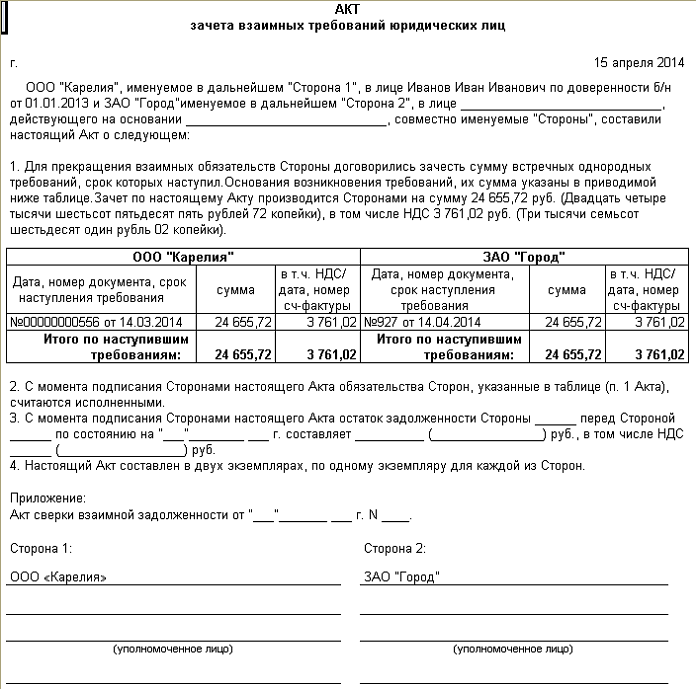 СтоимостьСтоимость решения – от 3 200 руб. (оценка уточняется в каждом конкретном случае в результате анализа требований к функциональности).За информацией обращаться по телефону (8142)67-21-20, отдел продаж сервисного центра «Неосистемы Северо-Запад ЛТД».